zz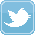 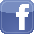 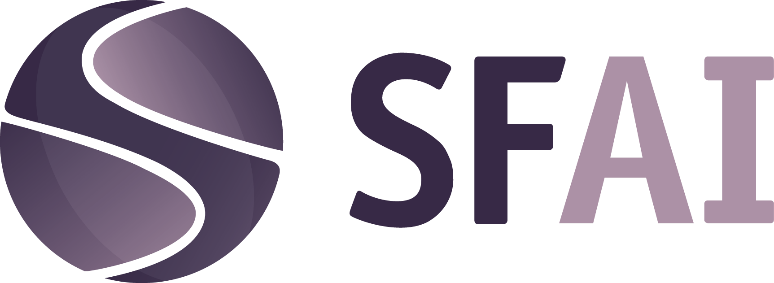 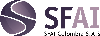 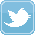 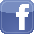 ––––                    zz––––                    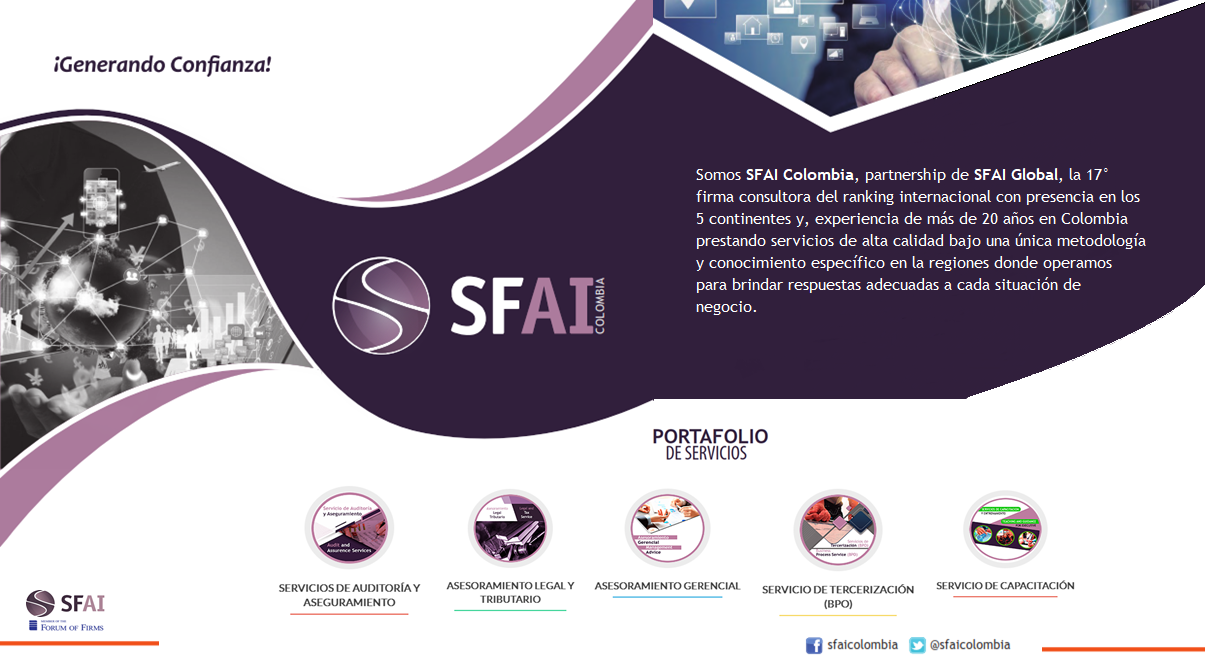 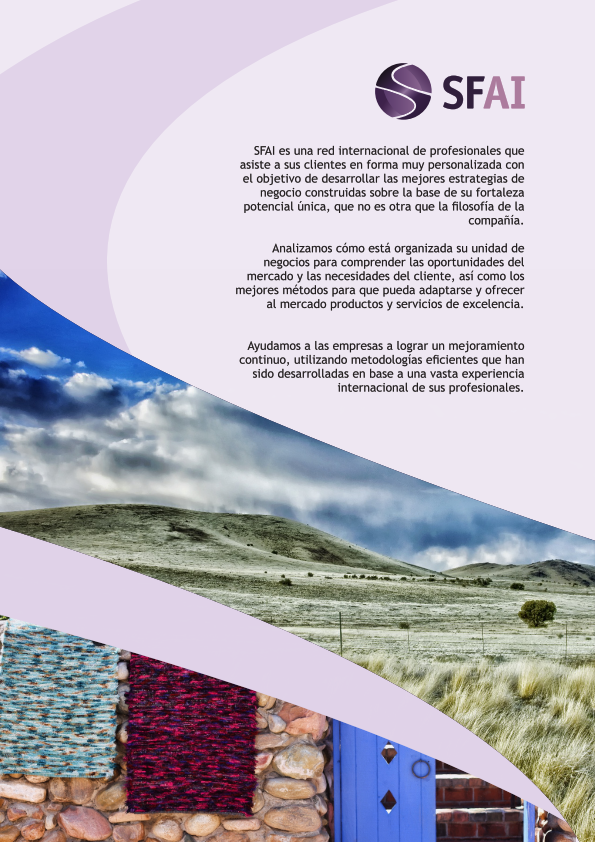 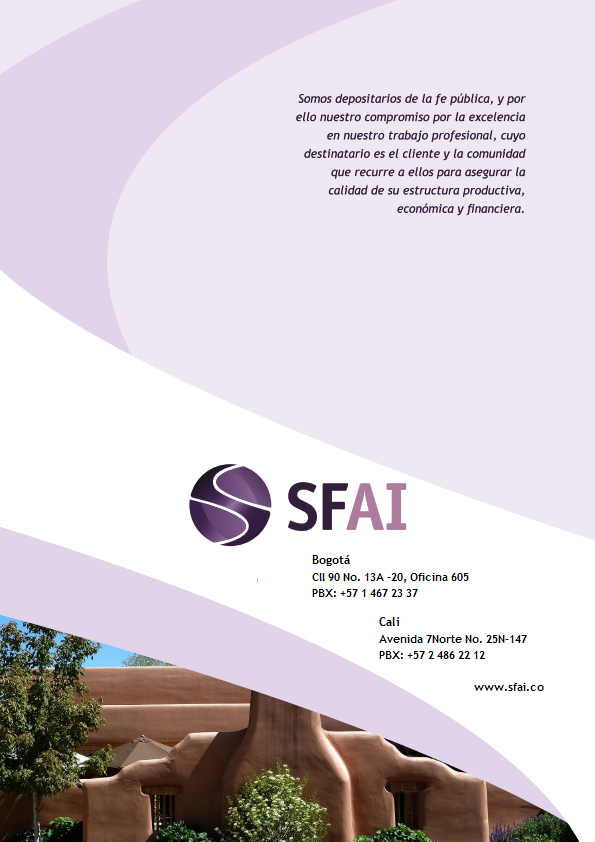 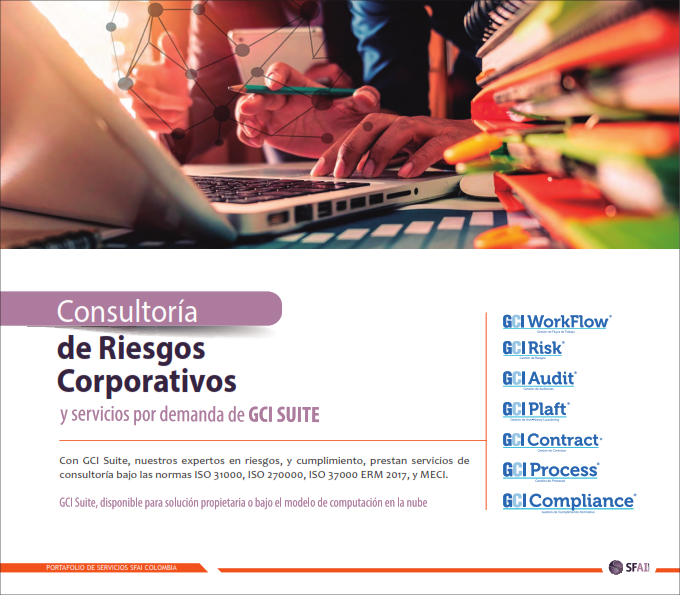 